关于举办2023年电子科技大学“成电杯”台球比赛的通知校内各学院：为强化“每天锻炼一小时”课外锻炼工作，广泛开展体育活动，推动广大师生积极参与课余训练和体育竞赛。努力实现人人有项目、班班有活动、院院有特色，构建“一院一品”“一院多品”的发展格局。电子科技大学体育运动委员会决定于2023年4月1、2日举办2023年电子科技大学“成电杯”台球比赛。望各学院认真组织，踊跃报名参赛。电子科技大学体育运动委员会2023年3月23日    2023年电子科技大学“成电杯”台球赛竞赛规程一、主办单位：电子科技大学体育运动委员会二、承办单位：电子科技大学体育部三、协办单位：电子科技大学台球协会四、比赛时间、地点时间：2023年4月1、2日地点：电子科技大学体育中心台球室五、比赛项目中式台球、斯诺克、美式9球、趣味台球四个项目的团体及个人赛。参赛报名条件具有电子科技大学学籍的本科生、研究生、留学生等七、比赛规则及办法比赛采用规则：中式台球、美式9球采用中台协宣布的最新规则；斯诺克采用六红球制。趣味台球规则如下：一位选手共有两次机会，开始后将目标球摆在中式八球球台的正中央（即五分点处），选手获得自由球，可将白球放在台子上任意位置击打目标球；若成功将目标球打进袋，就把目标球拿出来重新摆回五分点处，选手将在上一杆击打结束后白球停下的位置继续击打目标球，以此循环往复，直到选手未能将球击入袋中或者出现犯规（白球落袋，或白球飞出桌面，或白球挡住五分点点位都视为犯规）。最终计算各位选手的总击球数，进行排名。（二)比赛采取个人赛与团体赛结合，团体队以学院（4人）形式报名，以个人的形式进行比赛，最终以个人的成绩计入团体分，按照团体4人两个阶段的积分之和排出所有团体名次；(三）斯诺克(六红球）3局2胜，中式八球5局3胜，美式九球5局3胜，轮流开球，所有比赛每场限时80分钟。（四）比赛中男运动员遇女运动员均采取让分或让球的形式进行比赛（斯诺克让20分、中式、美式9球均让后一颗球）。（五）各项目均分预赛、正赛两个阶段，预赛原则上分组单循环、正赛单败淘 多人积分相等，依次按净胜局数、胜局数、负局数、单杆分数（清台杆数）排出名次。视分组情况录取16—32名进入决赛。（六）报名、报到1、报名1）请各学院“成电杯”赛事报名负责人扫码关注或搜索“成电第三空间”关注公众号，并通过成电第三空间公众号完成赛事的报名工作。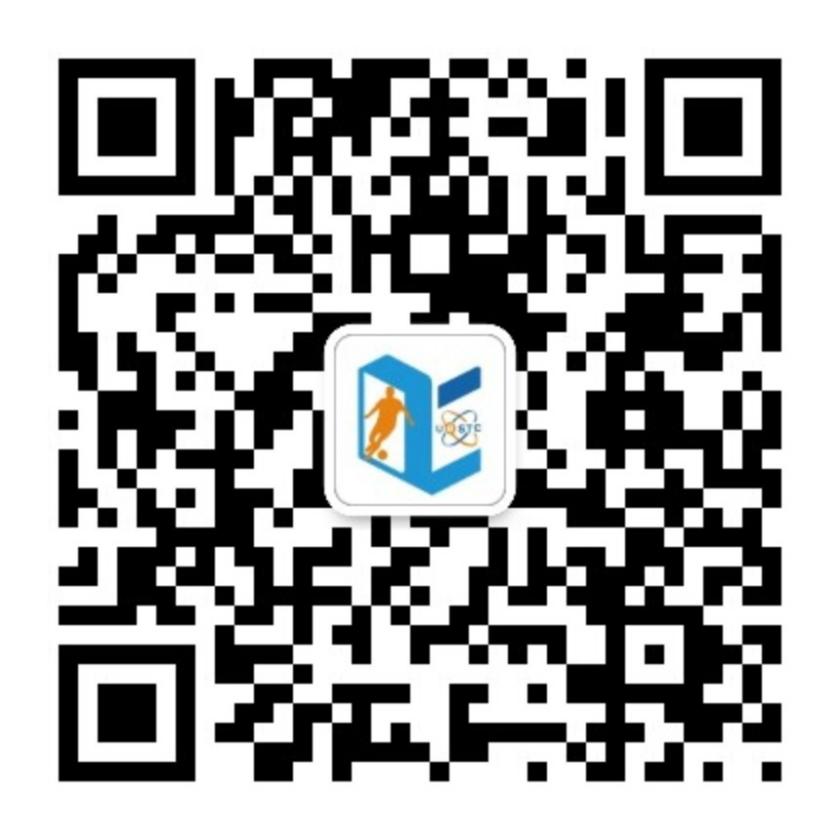 2）各学院可在成电第三空间公众号下方菜单中点击“赛事报名”，进入成电杯赛事报名页面后，点击需要报名的赛事，进入赛事报名页面后，根据提示点击“下载”按钮下载本场赛事所需的报名表格并按规定填写。3）填写完成的报名表格需打印纸质文件并盖学院鲜章后，将盖有鲜章的纸质文件扫描件和已填写的报名表格原文件上传回成电第三空间“成电杯”赛事报名通道。2、报到1）报到地点：电子科技大学体育中心台球室2）报到时需提交盖有学院公章的报名表（七）团体计分1、第一阶小组循环赛依名次按5、4、3、2、1的分值计团体分（不足5人以此倒序分值计分）。2、第二阶段为单败淘汰赛。按各单项名次第一、二、三、四、并列第五名（五至八名）、并列第九名（九至十六名）对应获得10、8、7、5、2、1分值记入团体分。3、若参赛选手无故弃权，其所有积分不计入团体总分八、裁判工作：裁判长由电子科技大学体育运动委员会选派，裁判员由校学生台球协会选派九、录取名次及奖励（一）单项名次：各项目冠、亚军获一等奖，三、四名获二等奖，五到八名获三等奖，并获得证书。中式八球与美式九球设清台奖，若选手在比赛过程中打出炸清、接清、大金或小金，可获得积分5分，并有奖状证书；斯诺克设单杆最高分奖，颁发证书，可获得积分8分。（二）团体名次：团体录取前八名（分成三个等级）颁发奖牌和证书，团体前二名为一等奖，三至四名为二等奖，五至八名为三等奖，（各项目如参赛人数少，录取名次递减）；若团体积分相等则以正赛第一名多者名次列前，若仍相等以第二名多者名次列前，依次类推。资格审查及各类违纪违规处罚资格审查及各类违纪违规处罚由电子科技大学体育运动委员会竞赛部负责审查及处理十一、本规程未竟事宜，由电子科技大学体育运动委员会负责补充、修订及解释。电子科技大学体育运动委员会2023年3月23日     附件1：2023年电子科技大学“成电杯”台球比赛报名表学院名称（盖章）：                                     领   队：                            教   练：              联系人：                            手    机：                  项目队员性别身份证号备注（团体赛/个人赛）中式中式中式中式中式斯诺克斯诺克斯诺克斯诺克斯诺克美式美式美式美式美式趣味台球趣味台球趣味台球趣味台球趣味台球趣味台球趣味台球